Antrag auf Kostenbeteiligung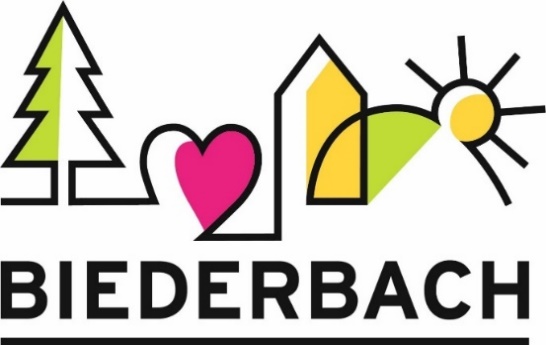 zur Pflege / Wiederherstellung von Löschteichenper Mail an gemeinde@biederbach.deVom Antragssteller auszufüllenMir ist bekannt, dass sich die Beteiligung der Gemeinde nach der Richtlinie für den Abruf von Mittlen zur Pflege / Wiederherstellung von Löschteichen richtet.Nur bei Abgabe bei der Gemeinde handschriftlich zu unterschreiben:Datum:			Unterschrift: Von der Gemeinde auszufüllenNachweis der Durchführung / vom Antragssteller auszufüllenVon der Gemeinde auszufüllenName, VornameTelefon/EmailIBANWelcher Löschteich ist betroffen?Was soll gemacht werden?Folgende Unterlagen habe ich beigefügt: Angebot Dienstleister Materialliste / Preisangabe ich möchte Helfer verpflegen Die Gemeinde beteiligt sich an den Kosten für Arbeiten am Löschteich in Höhe von  € nach Nachweis der Durchführung. Der Antrag auf Beteiligung der Gemeinde an Kosten für Arbeiten am Löschteich wird aus folgendem Grund abgelehnt:Was wurde gemacht?Folgende Unterlagen habe ich beigefügt: Rechnung Material / Dienstleistung / Verpflegung FotosGeprüft und zur Zahlung freigegeben:Datum:		Unterschrift: 	